AufgabenformularStandardillustrierende Aufgaben veranschaulichen beispielhaft Standards für Lehrkräfte, Lernende und Eltern. Aufgabe und Material:Das EichhörnchenWir haben gemeinsam Eichhörnchen im Park beobachtet und viele Informationen über den Körperbau und die Sinne, die Ernährung und das Verhalten des flinken Tiers gesammelt.Aufgabe:Ordne die Fachwörter in die Tabelle ein, achte auf die richtige Zuordnung!Material:Tasthaare √ 			Jungvögel √			Einzelgänger √Kletterer			Haselnüsse			scharfe KrallenObst				buschiger Schwanz		NesthockerHinweis:Die Tabelle kann mit den Fachwörtern ausgefüllt werden,als Wortkartenmaterial zur Verfügung stehen; die Wortkarten werden in die Tabellenspalte geschoben (z. B. in einem Stationsbetrieb),für leistungsstarke Lernende auch ohne Beispiel gegeben werden,in der Anzahl der Begriffe verändert/reduziert werden. LISUMErwartungshorizont: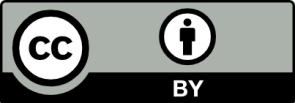 Ordne die Fachwörter in die Tabelle ein, achte auf die richtige Zuordnung!Tasthaare √ 			Jungvögel √			Einzelgänger √Kletterer			Haselnüsse			scharfe KrallenObst				buschiger Schwanz		Nesthocker LISUMFachSachunterrichtSachunterrichtSachunterrichtKompetenzbereichKommunizierenKommunizierenKommunizierenKompetenzFachsprache kennen und nutzenFachsprache kennen und nutzenFachsprache kennen und nutzenNiveaustufe(n)BBBStandardDie Schülerinnen und Schüler können (Fach-)Begriffe Oberbegriffen zuordnenDie Schülerinnen und Schüler können (Fach-)Begriffe Oberbegriffen zuordnenDie Schülerinnen und Schüler können (Fach-)Begriffe Oberbegriffen zuordnenggf. Themenfeld3.5 TierThema: Welche Tiere leben bei uns?3.5 TierThema: Welche Tiere leben bei uns?3.5 TierThema: Welche Tiere leben bei uns?ggf. Bezug Basiscurriculum (BC) oder übergreifenden Themen (ÜT)ggf. Standard BCAufgabenformatAufgabenformatAufgabenformatAufgabenformatoffen	offen	halboffen	geschlossen	xErprobung im Unterricht:Erprobung im Unterricht:Erprobung im Unterricht:Erprobung im Unterricht:Datum Datum Jahrgangsstufe: Schulart: VerschlagwortungTier, Eichhörnchen, KörperbauTier, Eichhörnchen, KörperbauTier, Eichhörnchen, KörperbauKörperbau und SinneErnährungVerhaltenTasthaare………………………………..………………………………..Jungvögel………………………………..………………………………..Einzelgänger………………………………..………………………………..Körperbau und SinneErnährungVerhaltenTasthaarebuschiger Schwanzscharfe KrallenJungvögelHaselnüsseObstEinzelgängerKlettererNesthocker